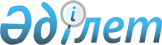 Об утверждении стандарта оказания государственной услуги "Регистрация и постановка на учет безработных граждан"
					
			Утративший силу
			
			
		
					Постановление акимата района имени Габита Мусрепова Северо-Казахстанской области от 14 января 2008 года N 5. Зарегистрировано Управлением юстиции района имени Габита Мусрепова Северо-Казахстанской области 22 февраля 2008 года N 13-5-55. Утратило силу - постановлением акимата района имени Габита Мусрепова Северо-Казахстанской области от 16 октября 2009 года N 250

      Утратило силу - постановлением акимата района имени Габита Мусрепова Северо-Казахстанской области от 16.10.2009 г. N 250

      В соответствии с постановлениями Правительства Республики Казахстан от 30 июня 2007 года № 558 «Об утверждении Типового стандарта оказания государственной услуги», № 561 «Об утверждении реестра государственных услуг, оказываемых физическим и юридическим лицам», акимат района ПОСТАНОВЛЯЕТ:



      1. Утвердить прилагаемый стандарт оказания государственной услуги - «Регистрация и постановка на учет безработных граждан» государственным учреждением «Отдел занятости и социальных программ района имени Габита Мусрепова Северо-Казахстанской области».



      2. Контроль за исполнением настоящего постановления возложить на Кушенова Айбека Оралбековича, заместителя акима района.



      3. Данное постановление направить в Управление юстиции района имени Габита Мусрепова для регистрации.



      4. Настоящее постановление вводится в действие с момента официального опубликования.      Аким района                                 М. Тасмаганбетов

Утвержден постановлением акимата

района имени Габита Мусрепова

от 14 января 2008 года № 5

Стандарт оказания государственной услуги Регистрация

и постановка на учет безработных граждан

1. Общие положения      1.  Данный стандарт определяет порядок оказания государственной услуги по регистрация и постановка на учет безработных граждан.

      2. Форма оказываемой государственной услуги:

частично автоматизированная.

      3. Государственная услуга оказывается на основании статьи 15, 16 Закона республики Казахстан от 23 января 2001 года № 149 «О занятости населения»

      4. Государственная услуга оказывается государственным учреждением «Отдел занятости и социальных программ района имени Габита Мусрепова Северо-Казахстанской области».

      5. Формой завершения (результатом) оказываемой государственной услуги, которую получит потребитель является занесение его данных в карточку персонального учета.

      6. Государственная услуга оказывается: гражданам Республики Казахстан, иностранцам и лицам без гражданства, имеющим вид на жительство иностранца в Республике Казахстан и удостоверение лица без гражданства с отметкой о регистрации в органах внутренних дел, оралманам, имеющим удостоверение оралмана, выданное территориальными органами уполномоченного органа по вопросам миграции населения (далее потребители).

      7. Государственная услуга предоставляется с момента подачи необходимых документов: в течение десяти календарных дней.

      8. Государственная услуга осушествляются бесплатно.

      9. Стандарт оказания государственной услуги размещен на стенде  «Отдел занятости и социальных программ района имени Габита Мусрепова Северо-Казахстанской области»,находящегося по адресу: село Новоишимское, улица Школьная 19.

      10. Государственная услуга предоставляется в понедельник, вторник, среду, четверг, пятницу с 9.00. часов до 18.00. часов, перерыв с 13.00. часов до 14.00. часов.прием осуществляется в порядке  очереди. Предварительной записи и ускоренного обслуживания нет.

      11. помещения отдела занятости и социальных программ района имени Габита Мусрепова Северо-Казахстанской области располагается на втором этаже, имеются стол и стулья для ожидания, информационные стенды,для инвалидов предусмотрена кнопка вызова.

2. Порядок оказания государственной услуги      12. Для получения государственной услуги потребитель предоставляет:

      1. документ удостоверяющий личности (оригнал или копия);

      2. документ, подтверждающий трудовую деятельность (оригнал или копия);

      3. сведения о полученных доходах (носят заявительный характер);

      4. иностранцы и лица без гражданства предоставляют вид на жительство иностранца в Республике Казахстан и удостоверение лица без гражданства с отметкой о регистрации в органах внутренних дел (оригнал или копия);

      5. оралманы предоставляют удостоверение оралмана, (оригнал или копия);

      13. Все необходимые бланки заявления находятся у специалиста приемной.

      14. Документы, необходимые для получения государственной услуги  предоставляются потребителем специалистам «Отдел занятости и социальных программ района имени Габита Мусрепова Северо-Казахстанской области», адрес: Северо-Казахстанская область район имени Габита Мусрепова село Новоишимское улица Школьная 19. кабинет № 2.

      15. Потредителю после сдачи всех необходимых документов выдается талон с указанием даты принятия и срока исполнения.

      16. Карточка персонального учета вносится в электронную базу данных.

      17. Основанием для отказа предоставления государственной услуги является отнесение к категории занятых.

3. Принципы работы      18. Принципы работы, которыми руководствуется государственный орган по отношению к потребителю услуг.

      1) получение полной и подробной информации о порядке регистрации и постановки на учет в качестве безработного;

      2) обеспечение сохранности, защиты и конфиденциальности информации о содержании документов потребителя, обеспечение сохранности документов, которые потребитель не получил в установленные сроки;

      3) вежливость, ответственность и профессионализм специалистов.

4.Результаты работы      19. Результаты оказания государственной услуги потребителям измеряются показателями качества и доступности, которые указаны вприложении к настоящему стандарту.

      20. Целевые значения показателей качества и доступности государственных услуг, по которым оценивается работа государственного органа, учреждения или иных субъектов, оказывающих государственные услуги, ежегодно утверждаются специально созданными рабочими группами.

5. Порядок обжалования      21. В случае имеющихся претензий по качеству предоставления государственных услуг отдела занятости и социальных программ района имени Габита Мусрепова Северо-Казахстанской области»претензия подается на имя начальника отдела по адресу: село Новоишимское, улица Школьная 19. № 1, № 6 телефоны: 21-0-60, 23-0-09 адрес электронной почты: ro_celin@mail.online.kz.

      Акиму района имени Габита Мусрепова находящегося по адресу: улица Аблай-хана 28.

      Департамент координации занятости и социальных программ Северо-Казахстанской области - город петропавловск, улица Абая 64.

      22. Жалобы принимаются в письменном виде по почте либо нарочно  специалстма «Отдел занятости и социальных программ района имени Габита Мусрепова Северо-Казахстанской области», по адресу: село Новоишимское, улица Школьная 19 кабинет 1, кабинет 6, телефоны: 21-0-60, 23-0-09, адрес электронной почты: ro_celin@mail.online.kz. в рабочие дни.

      23. Принятая жалоба регистрируется вжурнале регистрации обращений граждан в установленные законодательством сроки.

6. Контактная информация      24. Контактные данные отдела занятости и социальных программ района имени Габита Мусрепова Северо-Казахстанской области, село Новоишимское, улица Школьная 19, адрес электронной почты: ro_celin@mail.online.kz

      Начальник учреждения: телефон 21-0-60, кабинет № 1;

      Заместитель начальника: телефон 21-0-60, кабинет № 6;

      Специалисты отдела: телефон 22-1-11, кабинет № 8;

      Акиму района имени Габита Мусрепова находящегося по адресу: улица Аблай-хана 28.

      Департамент координации занятости и социальных программ

Северо-Казахстанской области, адрес: город Петропавловск улица Абая 64

      25. Для получения дополниетльной информации необходимо обратится в отдел занятости и социальных программ района имени Габита Мусрепова Северо-Казахстанской области, село Новоишимское, улица Школьная 19

Приложение

к стандарту оказания

государственной услугиТаблица. Значения показателей качества и доступности
					© 2012. РГП на ПХВ «Институт законодательства и правовой информации Республики Казахстан» Министерства юстиции Республики Казахстан
				Показатели качества и

доступностиНормативное

значение

показателяЦелевое

значение

показа-

теля в

последую-

щем годуТекущее

значение

показателя

в отчетном

году12341. Своевременность1. Своевременность1. Своевременность1. Своевременность1.1. Процентная (доля) случаев предоставления услуги в установленный срок с момента сдачи документа9090901.2. Процентная (доля) потребителей, ожидавших получения услуги в очереди не более 40 минут9595952. Качество2. Качество2. Качество2. Качество2.1. Процентная (доля) потребителей, удовлетворенных качеством процесса предоставления услуги9595952.2. Процентная (доля) случаев правильно оформленных документов должностным лицом (произведенных начислений, расчетов и т.п.)9595953. Доступность3. Доступность3. Доступность3. Доступность3.1. Процентная (доля) потребителей, удовлетворенных качеством и информацией о порядке предоставления услуги9595953.2. Процентная (доля) случаев правильно заполненных потребителем документов и сданных с первого раза9595953.3. Процентная (доля) услуг информации, о которых доступно через Интернет4. Процесс обжалования4. Процесс обжалования4. Процесс обжалования4. Процесс обжалования4.1. Процентная (доля) обоснованных жалоб к общему количеству обслуженных потребителей по данному виду услуг5554.2. Процентная (доля) обоснованных жалоб, рассмотренных и удовлетворенных в установленный срок5554.3. Процентная (доля) потребителей, удовлетворенных существующим порядком обжалования5554.4. Процентная (доля) потребителей, удовлетворенных сроками обжалования5555. Вежливость5. Вежливость5. Вежливость5. Вежливость5.1. Процентная (доля) потребителей, удовлетворенных вежливостью персонала959595